Procedures for Working with Colleagues 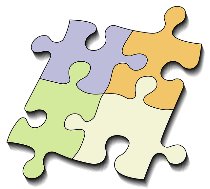 (I.A.s, ESL, and Special Education)Create a Shared Vision for Student SuccessLay out expectations for seamlessly working with all students.  Students should not be singled out as “Special Ed” or any other label.Discuss shared roles and responsibilities in the classroom.Discuss when and how the co-teacher will take part in assisting students and/or teaching lessons.Discuss the idea of “help.”  What do you encourage?  What do you discourage?Decide how you will share your co-teaching model with parents so that they are comfortable communicating with both of you.Allocate Classroom SpaceDesignate an area for co-teacher (desk, chair, etc.).  You may want to offer a place to store any personal items.You may also wish to offer an area where the co-teacher posts messages, reminders, etc.Agree Upon Classroom Procedures and Handling of ConsequencesDiscuss who will start class, handle warm-up, take attendance, etc.Discuss daily procedures and how you will work together to uphold them:Tardy studentsBathroom useStudent request for materialsStudent request to leave the class (office, locker, visit another teacher, etc.)Collecting materialsCell phone useCussing, in generalStudents who disrespect classmatesStudents who disrespect teachersExtreme behavior intervention (aggression, fighting, etc.)Discuss how discipline will occur.Will you be primarily responsible for responding to inappropriate behavior?  When should your co-teacher intervene?Who will document student infractions and enter them in X2?Who will contact parents, if needed?  Agree Upon GradingAgree upon best times and ways to help students make up lessons, missing assignments, and assessments.Make joint decisions about grading participation/effortin-class assignmentsquizzes/larger assessmentshomeworkDecide who will update parents regarding students’ progress.Agree Upon Methods and Frequency of CommunicationDecide how to share curricular and student updates through the use of forms, etc.Decide best ways of utilizing the Special Education teacher’s expertise in differentiating skills and assessments.